Этапы развития ребенка дошкольного возрастаЧто должен уметь малыш в два – три года?Малыши растут очень быстро. Темпы развития могут быть настолько стремительными, что вы просто перестанете узнавать своего ещё недавно совсем маленького, беспомощного и несмышленого кроху. А что умеет малыш в возрасте двух-трёх лет?Психология и эмоцииЕсли годовалый кроха всё без разбора пробует «на зубок», то двухлетний малыш познаёт мир вполне осознанно. Например, если он увидит новый предмет, то сначала повертит его в руках, попытается разобраться, что и как нужно с ним делать, а уже потом может всё же исследовать с помощью языка и зубов, чтобы оценить фактуру, вкус и твёрдость. А некоторые вещи (например, красивые картинки или музыка) могут доставлять настоящее эстетическое удовольствие.Два-три года – это очень важный возраст. На данном этапе дети всё моментально впитывают, словно губки, так что родителям давно пора следить за своей речью и контролировать действия и эмоции.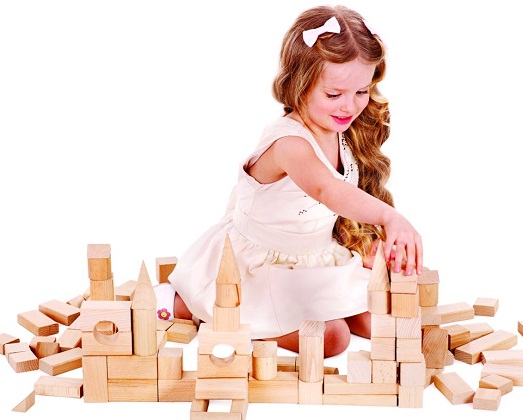 Двух- или трёхлетний малыш распознаёт эмоции или настроение папы и мамы, может пытаться подражать или даже подстраиваться. Кроме того, он и сам может выразить свои чувства, причём как с помощью мимики и жестов (хлопанье в ладоши, улыбка, смех), так и с помощью слов.В возрасте двух-трёх лет детки охотно начинают вовлекаться во взрослую жизнь и принимать в ней самое активное участие. Они стремятся туда, где обычно проводят время взрослые, пытаются взаимодействовать с ними, помогать.Кроха может проявлять свой характер, самостоятельность. Нередко такое время называют периодом «Я сам». Малыш начинает осознавать, что он – отдельная и не зависящая от мамы личность. Все попытки помочь или подкорректировать действия могут вызвать негодование или даже злость. Многие детки в таком возрасте проявляют настойчивость, особенно если действительно очень хотят получить что-то или добиться чего-то.Физические навыки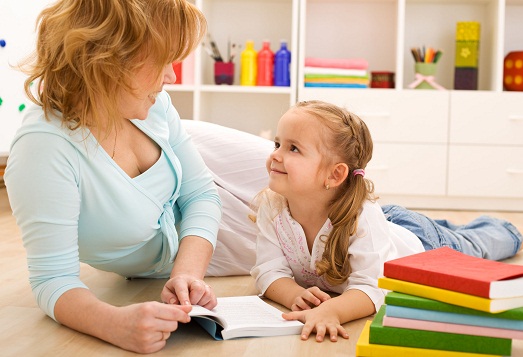 В два-три года малыш должен быть довольно развитым с физической точки зрения и ловким, хотя, конечно, некая неуклюжесть ещё может присутствовать. Вот основные навыки, которые ребёнок к такому возрасту уже должен освоить:Бег. Малыши в возрасте двух-трёх лет обычно бегают довольно быстро и ловко. Падения – нормальное и неизбежное явление, если они не постоянные или не слишком частые.Ребёнок вполне может подниматься по лестнице и спускаться с неё. Некоторые делают это без помощи родителей, но всё же поддержка необходима и позволит избежать падений и травм.Кроха может подпрыгнуть.Чадо легко и просто нагибается за лежащим на полу предметом и поднимает его, обхватывая одной или двумя руками.Малыш может перешагивать через преграды, встречающиеся на пути (например, лежащие на полу предметы), если они не слишком большие. Некоторые пытаются даже перепрыгивать через препятствия.Если вы бросите ребёнку мяч, он непременно протянет ручки, чтобы попытаться его поймать.Малыш может бросить мяч, например, в ящик. Кроме того, чадо будет с удовольствием и со знанием дела пинать мячик.В таком возрасте кроха будет ловко брать предметы, а также бросать их (иногда целенаправленно). Кроме того, чадо может попытаться достать что-то из труднодоступного места, например, с тумбочки.В два-три года малыш может стоять на цыпочках и даже на одной ноге, держа при этом равновесие.К трём годам ребёнка можно научить кататься на небольшом трёхколёсном велосипеде.Уже в два года кроха легко и быстро залезает на диван или кровать и аккуратно спускается.Деткам в возрасте двух-трёх лет могут даваться и некоторые другие навыки, но не слишком сложные.Санитарно-гигиенические навыки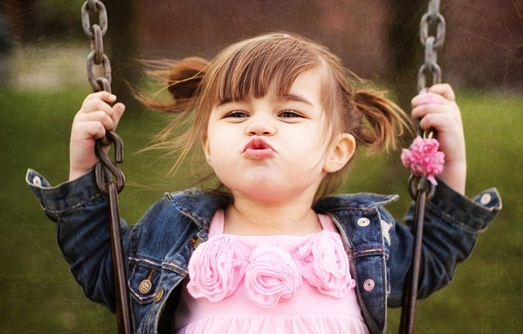 Что должен уметь делать ребёнок в 2-3 года в плане ухода за собой и обеспечения своего комфорта? Основные навыки, которые вполне могут быть освоены к этому возрасту:Кроха должен научиться самостоятельно кушать с помощью ложки (её чадо держит уже довольно уверенно), а также пить из чашки.Малыш может самостоятельно надеть штаны, колготки, носки, рубашку, шапку и некоторые другие несложные предметы одежды. Некоторые даже пытаются застёгивать пуговицы и замки. Также в этом возрасте все детки довольно быстро раздеваются. А если малыша научить, то он будет пытаться складывать всю одежду в шкаф или на стул, сворачивая её.Надевание обуви тоже может быть освоено. Ошибки допустимы и вполне нормальны, ведь чадо только учится и осваивает навыки.Многие умеют пользоваться носовым платком.Малыш может вымыть руки (даже с мылом) и лицо.Кроха должен научиться пользоваться горшком. Но всё же за нечастые «осечки» ругать не стоит, они допустимы, ведь чадо может, например, забыть в процессе игры, что нужно сходить в туалет.Чадо будет пытаться причесаться, если ему дать расчёску.Ребёнок сможет вытереть руки и рот салфеткой, если они испачканы.Малыш знает, что после мытья руки нужно вытереть, и почти всегда делает это.Некоторые пытаются самостоятельно чистить зубы и полоскать рот. Но в таких делах пока требуется родительская помощь.Малыш может знать, что в квартиру нельзя проходить в грязной обуви, что на кровать нельзя забираться в тапочках.РечьРазвитие речи очень важно, ведь речевые навыки позволяют малышу взаимодействовать с окружающими людьми, достигать целей, удовлетворять свои потребности с помощью просьб и познавать мир. Основные навыки, которые к двум-трём годам должны быть освоены:В два года словарный запас крохи состоит примерно из 100-150 слов, а к трём годам он уже будет приближаться к 300 словам. Конечно, некоторые их них могут произноситься не так, как нужно, но всё же понять их будет возможно.Малыш может называть предметы и с помощью слов описывать окружающую его обстановку.Кроха может знать, к каким группам относятся те или иные предметы (например, овощи, посуда, мебель, фрукты и так далее).В два года кроха будет строить короткие предложения, состоящие из трёх слов. В два с половиной года малыш сможет говорить грамотно построенными фразами. К трём годам чадо будет использовать местоимения, глаголы и прилагательные и правильно согласовать их. Кроме того, малыш сможет использовать по назначению предлоги.Ребёнок в таком возрасте вполне сможет описать своё состояние (например, сказать, что он голоден, сообщить о том, что ему холодно или жарко), попросить о чём-то.К трём годам чадо вполне может выучить короткое стихотворение, состоящее из четырёх строк.В таком возрасте малыши активно задают вопросы.Ребёнок может описать картинку, ответить на некоторые относящиеся к ней вопросы или, например, происходящие вокруг события.Кроха вполне сможет не только ответить на вопросы, но и даже поддержать беседу.Чадо будет пытаться общаться со сверстниками.В таком возрасте малыши начинают задавать вопросы.ИгрыИгры становятся более интересными и осмысленными, кроха начинает подключать воображение. Начинается освоение ролевых игр. В три года малыш может воображать себя каким-то персонажем. Чадо начинает проявлять интерес к играм с партнёрами или даже в группе, но при этом иногда ему интересно заняться чем-нибудь увлекательным и в одиночестве.Умственные способностиДва-три года – это период активного развития и освоения новых навыков. Кроха становится более усидчивым, включается в процесс обучения, стремится узнать что-то новое, научиться чему-то.Некоторые умения, которые может освоить кроха в два-три года:Малыш может уверенно держать карандаш и выводить линии, овалы.Чадо различает несколько цветов.Малыш сможет найти одинаковые или похожие предметы или отличия.Ребёнок называет своё имя, возраст. Некоторые знают имена родителей.Чадо легко выполняет простые просьбы или даже несколько последовательных просьб.Малыш листает книгу, рассматривает картинки.Ребёнок собирает пирамидку, матрёшку, может сложить простой пазл.Кроха сможет найти связь между предметами или объединить их по признакам, сравнить вещи или явления, выстроить простую смысловую цепочку.Кроха знает части тела, может назвать составляющие того или иного предмета.Что должен знать ребенок в 4-5 лет?Математикадолжен уметь определять расположение предметов: справа, слева, посередине, вверху, внизу, сзади, спереди;знать основные геометрические фигуры (круг, овал, квадрат, треугольник и прямоугольник);знать все цифры (0, 1, 2, 3, 4, 5, 6, 7, 8, 9). Считать предметы в пределах десяти, соотносить количество предметов с нужной цифрой;уметь расставлять цифры от 1 до 5 в правильной последовательности и в обратном порядке;уметь сравнивать количество предметов, понимать значение: больше - меньше, поровну. Делать равными неравные группы предметов: добавлять один предмет к группе с меньшим количеством предметов.
ребенок знакомится с графическим образом числа, учится правильно писать цифры.
Логическое мышление, память, вниманиеуметь находить отличия и сходства между двумя картинками (или между двумя игрушками);уметь складывать по образцу постройки из конструктора;уметь складывать разрезанную картинку из 2-4 частей;уметь не отвлекаясь, в течение 5 минут выполнять задание;уметь складывать пирамидку (чашечки, вкладывая их друг в друга) без посторонней помощи;уметь вкладывать в отверстия недостающие фрагменты картинок;уметь называть обобщающим словом группу предметов (корова, лошадь, коза-домашние животные; зима, лето, весна- времена года). Находить лишний предмет в каждой группе. Находить пару каждому предмету.
- уметь отвечать на такие вопросы как: Можно ли летом кататься на санках? Почему? Зачем зимой одевают теплые куртки? Для чего нужны окна и двери в доме? И т.д.;уметь подбирать противоположные слова: стакан полный - стакан пустой, дерево высокое - дерево низкое, идти медленно - идти быстро, пояс узкий - пояс широкий, ребенок голодный - ребенок сытый, чай холодный - чай горячий и т.д.;уметь запоминать пары слов, после прочтения взрослым: стакан-вода, девочка-мальчик, собака-кошка и т.д.;уметь видеть на картинке неправильно изображенные предметы, объяснять, что не так и почему.
Развитие речииспользовать тысячу слов, строить фразы из 6-8 слов. Понимать ребенка должны даже посторонние люди, а не только родители;понимать, чем отличается строение человека от строения животных, называть их части тела (руки - лапы, ногти - когти, волосы - шерсть);уметь правильно ставить существительные в форму множественного числа (цветок - цветы, девочка - девочки);уметь находить предмет по описанию (яблоко - круглое, сладкое, желтое). Уметь самостоятельно составлять описание предмета;понимать значение предлогов (в, на, под, за, между, перед, около и т. д.);знать, какие бывают профессии, чем занимаются люди этих профессий;уметь поддерживать беседу: уметь отвечать на вопросы и правильно их задавать;уметь пересказывать содержание услышанной сказки, рассказа;рассказать наизусть несколько стихов, потешек;называть свое имя, фамилию, сколько ему лет, называть город, в котором живет;уметь отвечать вопросы, касательно недавно произошедших событий: «Где ты был сегодня?» «Кого встретил по дороге?» «Что мама купила в магазине?» «Что было на тебе одето?»

Окружающий мируметь различать овощи, фрукты и ягоды, знать какими они бывают, когда созревают;знать названия насекомых, уметь рассказывать о том, как они передвигаются (бабочка летает, улитка ползет, кузнечик прыгает);знать всех домашних животных и их детенышей;уметь угадывать по картинкам времена года. Знать приметы каждого из них.

Навыки обиходаребенок уже отлично застегивает пуговки, молнии и развязывает шнурки, его хорошо слушаются ложка и вилка;уметь нанизывать крупные пуговицы или бусины на нитку;уметь точно проводить линии не отрывая карандаш от бумаги;уметь заштриховывать фигуры ровными прямыми линиями, не выходя за контуры рисунка;уметь обводить и раскрашивать картинки, не выходя за края;уметь проводить линии по середине дорожки, не выходя за её края;различать правую и левую руку.Что должен знать и уметь ребёнок в 6-7 летК шести - семи годам ребенок должен знать и уметь следующее:• знать свою фамилию, имя и отчество, как зовут родителей, кем они работают, домашний адрес и телефон;• знать, в каком городе/стране он живет, и уметь назвать другие знакомые ему страны мира;• знать названия самых распространенных растений, животных, насекомых, уметь различать зверей, птиц и рыб, отличать диких животных от домашних, деревья от кустарников, фрукты – от ягод и овощей;• ориентироваться во времени, знать время суток, времена года, их последовательность, сколько месяцев в году, дней в месяце, дней в неделе, часов в дне, знать дни недели;• иметь представления о природных и погодных явлениях;• знать основные цвета;• знать понятия «право-лево»;• знать названия популярных видов спорта, самых распространенных профессий, основные правила дорожного движения и дорожные знаки;• уметь назвать фамилии известных писателей и поэтов;• знать праздники;• уметь рассказать, чем он любит заниматься;• самое главное: ответить на вопрос «зачем он идет в школу?»Интеллектуальное развитие. В этой области ребенок должен уметь:• решать простые логические задачки, головоломки и ребусы, отгадывать загадки;• находить лишний предмет в группе;• добавлять в группу недостающие предметы;• рассказывать, чем похожи или отличаются те или иные предметы;• группировать предметы по признаку и называть его;• восстанавливать последовательность событий (что было сначала, потом); раскладывать картинки в правильной последовательности.Слух, зрение, внимание, память, речь. Здесь дошкольнику нужно уметь:• находить 10-15 отличий на двух похожих картинках;• точно копировать простой узор;• описывать по памяти картинку;• запомнить предложение из 5-6 слов и повторить его;• писать графические диктанты («одна клетка вверх, две клетки влево, две клетки вниз, одна клетка вправо»);• прочитать наизусть стихотворение, рассказать сказку;• пересказать услышанный рассказ;• составлять рассказ по картинке.Основы математики. Перед поступлением в первый класс необходимо:• уметь считать от 1 до 10 и обратно, восстанавливать числовой ряд, в котором пропущены некоторые числа;• выполнять счетные операции в пределах десяти, увеличивать/уменьшать количество предметов на один, на два;• знать понятия «больше-меньше-поровну»;• знать простые геометрические фигуры, уметь составлять аппликации из геометрических фигур;• уметь сравнивать предметы по длине, ширине и высоте;• уметь поделить предмет на две/три/четыре равные части. Чтение. Важно, чтобы ребенок:• отличал буквы от звуков, гласные от согласных;• мог найти нужную букву в начале, середине и конце слова;• подбирал слова на заданную букву;• делил слово на слоги.Навыки письма. Для успешного начала учебы в школе требуется:• правильно держать ручку и карандаш в руке;• проводить непрерывные прямые, волнистые, ломаные линии;• обводить по контуру рисунок, не отрывая карандаша от бумаги;• уметь рисовать по клеточкам и точкам; уметь дорисовать отсутствующую половину симметричного рисунка;• копировать с образца геометрические фигуры;• уметь продолжить штриховку рисунка;• уметь аккуратно закрашивать рисунок, не выходя за контуры.Воспитание имеет важное значение. Родители должны как можно больше общаться с ребенком, читать ему сказки, описывать происходящее, отвечать на все вопросы. Также можно начинать прививать доброту, честность, отзывчивость, бережное отношение к предметам, заботу о животных и другие важные качества.Пусть ваш кроха развивается гармонично, а вы помогайте ему в этом!Учитель-дефектолог  ТПМПК, Н.Я. Снегирева       